Nábor nových hráčůTJ HORNÍ LIDEČ zve všechny kluky a holky do svého týmu mladších žáků.Pokud jste ve věku 6 až 12 let, tak neváhejte a přijďte si s námi vyzkoušet trénink a staňte se fotbalistou nebo fotbalistkou. 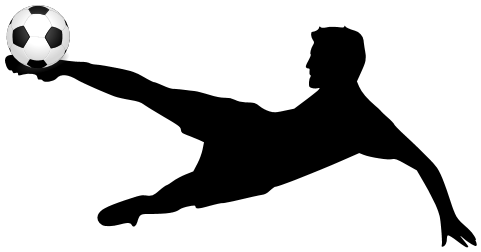 Kde: hřiště TJ Horní LidečKdy: pondělí 25. května a čtvrtek 28. května v 17:00 Bližší info: Filip Gajdošík, tel. 603 927 925Internetové stránky: www.zacihornilidec.estranky.cz(Nebo trénujeme každé pondělí a čtvrtek v 17:00)Těší se na vás hráči a trenéři mladších žáků TJ Horní Lideč.